Annotation – Show your thinking!		Name: __________________Read the article – “A woman found 14 worms hiding in her eye after it got red and scratchy — showing that a new species is capable of infecting humans”Number the paragraphs
Number each paragraph, section or stanza in the left hand margin Chunk the text.
Draw a horizontal line between groups of paragraphs to divide the page into smaller sections.
There is no right or wrong way to chunk the text, as long as you can justify why you grouped certain paragraphs together.
Underline and circle… with a purpose.
Underline and circle very specific details. 
Circle  and label connections – text to text, text to self and text to world (briefly explain connection)
Circle “Key terms” in the text. Key terms are words that: 
1. Are defined. 2. Are repeated throughout the text. 3. If you only circled five key terms in the entire text, you would have a pretty good idea about what the entire text is about.
Left margin: What is the author SAYING?
In the left margin, summarize each chunk in 10-words or less. Right margin: Dig deeper into the text
  In the right-hand margin, use a power verb to describe what the author is DOING. (For example, describing, illustrating, arguing, etc.) Note: It isn’t enough to write “comparing” and be done. What is the author comparing? A better answer might be: “Comparing the character of Montag to Captain Beatty.”Represent the information with a picture.  Be creative and visually represent the chunk with a drawing.Ask questions. Below is what annotation looks like.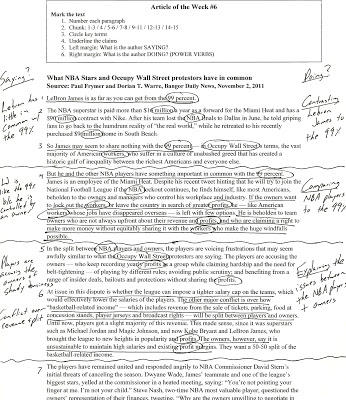 